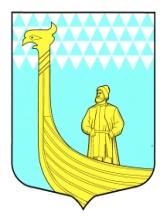                                                      АДМИНИСТРАЦИЯМУНИЦИПАЛЬНОГО ОБРАЗОВАНИЯВЫНДИНООСТРОВСКОЕ СЕЛЬСКОЕ ПОСЕЛЕНИЕВОЛХОВСКОГО МУНИЦИПАЛЬНОГО  РАЙОНАЛЕНИНГРАДСКОЙ  ОБЛАСТИПРОЕКТП О С Т А Н О В Л Е Н И Едер.Вындин ОстровВолховского района, Ленинградской области «__»_______2018 года                                                              №____Об утверждении Порядка осуществления контроля за соблюдением Правил благоустройства территории МО Вындиноостровское сельское поселениеВ соответствии со статьей 14 Федерального закона от 06.10.2003  № 131-ФЗ "Об общих принципах организации местного самоуправления в Российской Федерации", Уставом МО Вындиноостровское сельское поселение Волховского муниципального района Ленинградской областиПОСТАНОВЛЯЮ:1. Утвердить Порядок осуществления контроля за соблюдением Правил благоустройства территории МО Вындиноостровское сельское поселение. Приложение 1.2. Настоящее постановление подлежит обнародованию и размещению на сайте администрации.      Глава   администрации                                                Тимофеева М.А.Приложение 1 к постановлению МО Вындиноостровское сельское поселение      «__»_______2018г. №____ Порядокосуществления контроля за соблюдением Правил благоустройства территории МО Вындиноостровское сельское поселение1. Порядок осуществления контроля за соблюдением Правил благоустройства территории МО Вындиноостровское сельское поселение Волховского муниципального района Ленинградской области (далее - Порядок) разработан в целях организации осуществления муниципального контроля за соблюдением Правил благоустройства территории   (далее - Правил благоустройства территории), утвержденные решением   Совета депутатов  от «27 »  сентября 2017 года         №   35 «Об утверждении Правил благоустройства    территории  муниципального образования Вындиноостровское сельское поселение»,  физическими лицами,  регламентации проведения  такого контроля, проведения мониторинга его эффективности. 2. Полномочия администрации МО Вындиноостровское сельское поселение сельского поселения  по осуществлению контроля за соблюдением Правил благоустройства территории физическими лицами  выполняет специалист администрации сельского поселения, ответственный за исполнение полномочий по благоустройству территории поселения, на основании  должностной инструкции. 3. Проведение контроля за соблюдением Правил благоустройства территории поселения физическими лицами осуществляется в форме постоянного мониторинга территории, фиксации нарушений Правил благоустройства территории сельского поселения, установленных в ходе такого мониторинга, выдачи предписаний об устранении нарушений Правил благоустройства территории, установления факта исполнения или неисполнения предписания и организации мер по привлечению лиц, не исполнивших предписание, к ответственности в установленном законом порядке. 4. В случае установления в ходе проведения мониторинга территории сельского поселения нарушения Правил благоустройства территории,  незамедлительно составляется акт выявления нарушения Правил благоустройства территории и санитарного содержания территории  сельского поселения  (приложение 1 к Порядку). В целях подтверждения нарушения Правил благоустройства территории к акту выявления нарушения Правил благоустройства территории  могут прилагаться: - фототаблица с нумерацией каждого фотоснимка (приложение 2 к Порядку); - иная информация, подтверждающая наличие нарушения.  5. Специалист администрации сельского поселения, составивший акт выявления нарушения Правил благоустройства территории, принимает меры к установлению лица, нарушившего Правила благоустройства территории, и выдает ему Предписание об устранении нарушений Правил благоустройства территории (приложение 3 к Порядку), в котором устанавливается срок исполнения предписания. Предписание вручается лицу, допустившему нарушение (его представителю), о чем делается пометка в Предписании об устранении нарушений Правил благоустройства. В случае невозможности вручения предписания лицу, допустившему нарушение, (его представителю), предписание с копией акта выявления нарушения Правил благоустройства территории направляется нарушителю по почте заказным письмом с уведомлением о вручении.   6.  При оформлении предписания устанавливается разумный срок, необходимый для устранения нарушения с момента вручения предписания. При выявлении нарушений, связанных: - с уборкой территории  - срок устранения нарушения устанавливается от двух часов до трех суток; - с ненадлежащим содержанием конструктивных элементов зданий, сооружений, ограждений - срок устранения нарушения устанавливается от трех суток до одного месяца; - с не очисткой крыш зданий от снега и наледи - срок устранения нарушения устанавливается от одного часа до одних суток. 7. По истечении срока, установленного в предписании, в акте выявления нарушения Правил благоустройства территории делается пометка об исполнении (неисполнении) Предписания об устранении нарушений Правил благоустройства территории, производится повторная фотофиксация. В случае неисполнения предписания указанные материалы передаются лицу, уполномоченному на составление протокола об административном правонарушении, предусмотренном статьями 4.5  главы 4 областного закона Ленинградской области № 47-ОЗ от 02.07.2003 г «Об административных правонарушениях»  8. Специалист администрации сельского поселения осуществляет учет выявленных нарушений путем ведения журнала выявленных нарушений Правил благоустройства территории (приложение 4 к Порядку), хранение всех относящихся к проведению контроля документов (в том числе, актов, копий предписаний, почтовых уведомлений и др.).       Приложение 1 АКТ выявления нарушения Правил благоустройства территории "___" __________ 20__ г.   № ____________Время  "____" час. "____" мин.     _________________Администрация  в лице:_______________________________________________________________________________________________________________(должность, Ф.И.О.) на основании  постановления  администрации     от "__" ____________ 20__ г. № _______ с участием: ______________________________________________________________________(Ф.И.О. лица, принявшего участие) в   присутствии: ______________________________________________________________________________________________________________________________________________________________________________________________________( наименование юридического лица, Ф.И.О представителя (работника) юридического лица, Ф.И.О. физического лица)выявлены в ходе мониторинга территории поселения,  следующие нарушения Правил благоустройства территории МО Вындиноостровское сельское поселение  __________________________________________________________________ ________________________________________________________________________________________________________________________________________________________________________________________________________________________________________________________________________ (описание нарушений с указанием конкретной нормы Правил благоустройства территории СП)С актом ознакомлен (а), копию акта получил (а) __________________________________________________________________(Ф.И.О., подпись, дата) Пометка об отказе ознакомления с актом __________________________________________________________________(подпись лица, составившего акт) При  выявлении нарушения производились: ____________________________________________________________________________________________________________________________________(указать действия)  Подпись лица (лиц), составившего акт __________________________________________________________________Пометка об исполнении (неисполнении) об устранении нарушений Правил благоустройства территории ____________________________________________________________________________________________________________________________________Подпись лица (лиц), составившего акт  ____________________________________________________              Приложение 2  ФОТОТАБЛИЦА к акту выявления нарушения Правил благоустройства территории  от "___" ___________ 20__ г.       № ______________________________________________________________________________________________________________________________________________(должность, Ф.И.О.) __________________________________________________________________(место совершения нарушения) Подпись лица (лиц), составившего (их) фототаблицу __________________________________________________________________    Приложение 3   ПРЕДПИСАНИЕ об устранении нарушения Правил благоустройства территории      от "__" ____________ 20__ г.     № _______     Время  "____" час. "____" мин.      ___________________Предписание дано _________________________________________________________________(Ф.И.О., должность)   на основании акта выявления нарушения Правил благоустройства территории от «___»________20___ г.  № _____. С   целью   устранения  выявленных  нарушений ПРЕДПИСЫВАЮ:_________________________________________________________________________________________________________________________________________(наименование юридического лица, юридический адрес, Ф.И.О представителя (работника) юридического лица, Ф.И.О. физического лица)  осуществить следующие мероприятия по устранению выявленных нарушений требований Правил благоустройства и санитарного содержания территории  сельского поселения: О результатах исполнения настоящего предписания сообщить до «____»________20 ___ г.в администрацию по адресу: При неисполнении настоящего предписания нарушитель будет привлечен к административной ответственности  Предписание выдал _____________________________________________________________(должность, Ф.И.О., подпись) Предписание получил ___________________________________________________________      (Ф.И.О., подпись, дата)     Приложение 4 Журнал учета выявленных нарушений Правил благоустройства территории МО Вындиноостровское сельское поселение№ п/п Наименование мероприятия Сроки исполнения Примечание № п/п Дата выявления нарушения, характер нарушения Место нарушения, лицо, допустившее нарушения Реквизиты акта выявления нарушения, с указанием лица, составившего акт Реквизиты предписания с указанием срока выполнения Сведения об исполнении предписания Сведения о привлечении нарушителя к ответственности с указанием реквизитов постановления административной комиссии   Сведения об уплате штрафа Подпись работника, заполнившего журнал 